Lección 15: Hagamos diagramas de puntosRepresentemos datos en diagramas de puntos.Calentamiento: Conversación numérica: Resta hasta 50Encuentra mentalmente el valor de cada expresión.15.1: Midamos y grafiquemos longitudes de lápicesMide los lápices en centímetros. Trabaja con un compañero y revisen las medidas de cada uno. Anoten cada medida en la tabla.Haz un diagrama de puntos que represente las longitudes de todos los lápices de tu grupo.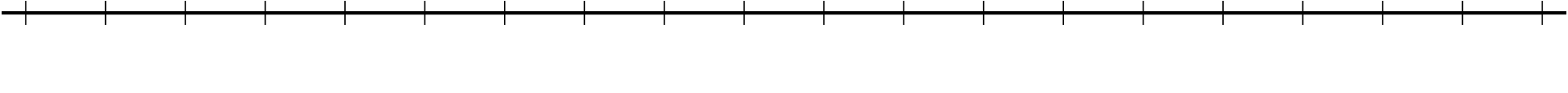 15.2: Grafiquemos longitudes de lápices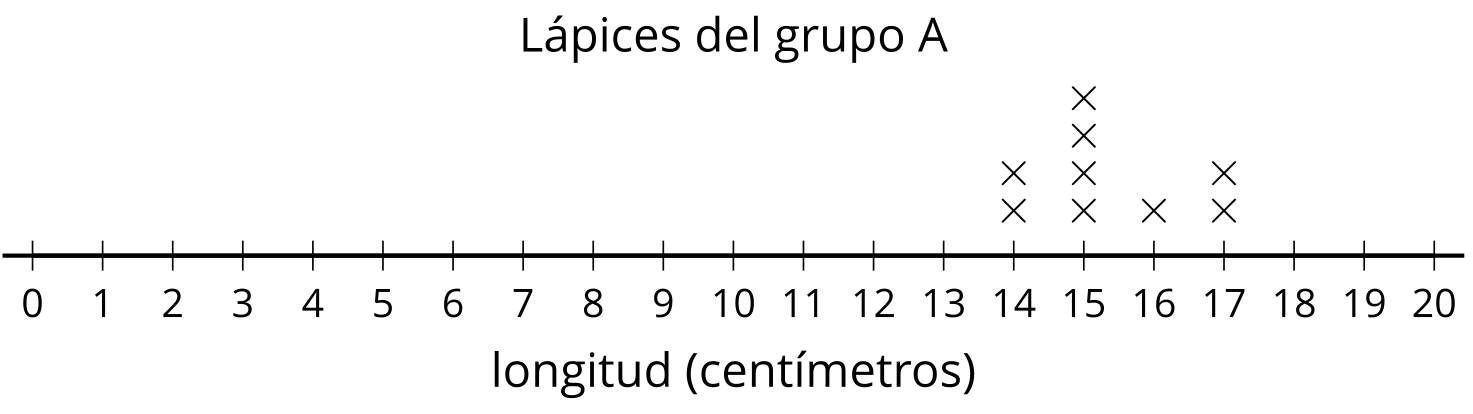 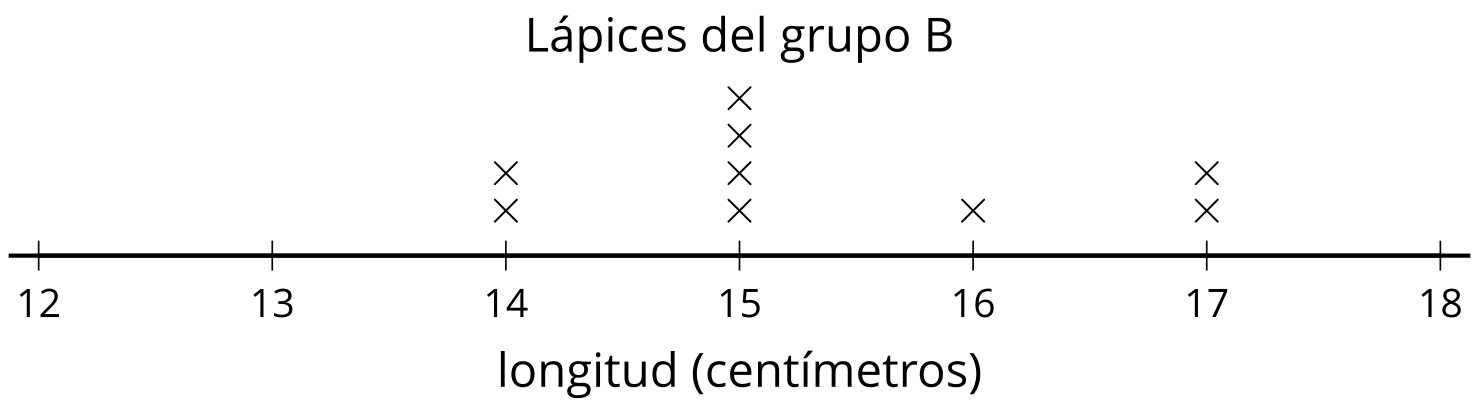 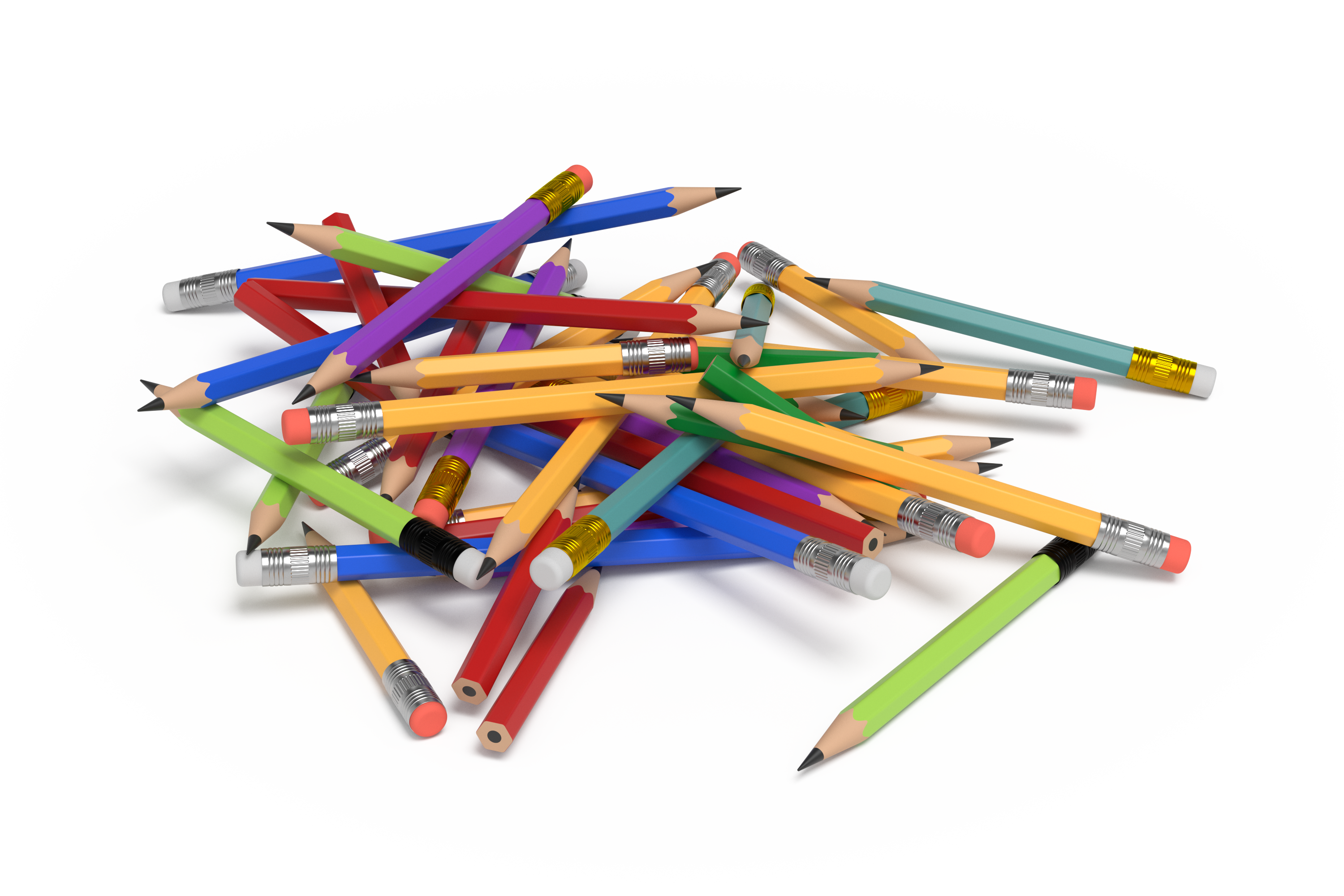 Usa estos datos para hacer una gráfica de puntos.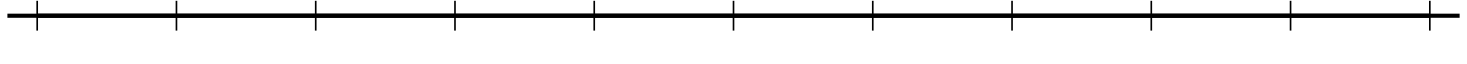 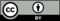 © CC BY 2021 Illustrative Mathematics®longitud del lápiz (cm)Grupo Clongitud del lápiz (centímetros)Andre12Clare10Diego10Elena10Han13Jada12Kiran14Noah16Priya14Tyler13